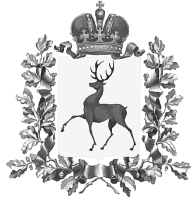 Администрация городского округа Навашинский Нижегородской областиПОСТАНОВЛЕНИЕ05.04.2021                                                                                                      № 334О проведении мероприятий по благоустройствуи санитарной очистке территории городского округа НавашинскийВо исполнение распоряжения Правительства Нижегородской области от 30 марта 2009 года № 564-р «О проведении мероприятий по благоустройству и  санитарной очистке территории Нижегородской области» и в целях повышения уровня благоустройства и санитарного состояния территорий предприятий, организаций, населенных пунктов городского округа Навашинский, Администрация городского округа Навашинский п о с т а н о в л я е т: 1. В период с 5 апреля по 15 мая 2021 года на территории городского округа Навашинский провести мероприятия по благоустройству и санитарной очистке.  2. Создать и утвердить прилагаемый оперативный штаб по организации и проведению мероприятий по благоустройству и санитарному содержанию территории городского округа Навашинский.3. Рекомендовать руководителям предприятий, организаций независимо от формы собственности, в том числе учреждениям образования и культуры, и населению городского округа Навашинский принять активное участие в проведении мероприятий по благоустройству и санитарной очистке территории городского округа Навашинский.3.1. Работы по благоустройству и санитарной очистке территорий проводить согласно прилагаемому плану мероприятий с определением ответственных исполнителей и конкретных объектов.3.2.  При проведении мероприятий по благоустройству и санитарной очистке территорий обращать особое внимание на места отдыха, объекты образования и здравоохранения, памятники и мемориальные комплексы, места захоронений, содержание территорий промышленных и сельскохозяйственных организаций, жилых домов, уделить внимание декоративному оформлению подведомственных  территорий.4. Ответственным за проведение мероприятий еженедельно каждый четверг представлять в сектор благоустройства и охраны окружающей среды управления ЖКХ и благоустройства департамента строительства и ЖКХ администрации городского округа Навашинский отчеты о ходе выполнения работ по благоустройству и санитарной очистке территорий.5. Отделу экономики и развития предпринимательства администрации городского округа Навашинский проинформировать организации и индивидуальных предпринимателей о проведении весенних мероприятий по благоустройству и санитарной очистке территорий, прилегающих к объектам торговли на территории городского округа Навашинский.6. Организационному отделу администрации городского округа Навашинский обеспечить опубликование настоящего постановления в газете «Приокская  правда» и размещение на официальном сайте органов местного самоуправления городского округа Навашинский в информационно-телекоммуникационной сети Интернет.7. Контроль за исполнением настоящего постановления возложить на заместителя главы администрации, директора департамента О.М.Мамонову.И.о. главы местного самоуправления                                                     Е.В.Колпакова                                                                    УТВЕРЖДЕНпостановлением администрациигородского округа Навашинский                                                                 от 05.04.2021 № 334Оперативный штабпо организации и проведению мероприятий по благоустройству исанитарному содержанию территории городского округа Навашинский                                                                                                Приложение                                                                                 к постановлению администрациигородского округа Навашинский                                                                            от 05.04.2021 № 334ПЛАНПРОВЕДЕНИЯ МЕРОПРИЯТИЙ ПО БЛАГОУСТРОЙСТВУ И САНИТАРНОЙ ОЧИСТКЕ ТЕРРИТОРИЙ ГОРОДСКОГО ОКРУГА НАВАШИНСКИЙв 2021 годуМамонова О.М.-заместитель главы, директор департамента строительства и ЖКХ администрации городского округа                                                                                                                 Навашинский, председатель штаба, раб.тел. (83175)           5-77-49;Марушев А.Н.-заведующий сектора благоустройства и охраны окружающей среды департамента строительства и ЖКХ администрации городского округа Навашинский, секретарь штаба, раб.тел. (83175) 5-55-01.Члены оперативного штаба:Члены оперативного штаба:Члены оперативного штаба:Баранов С.В.-заведующий отделом муниципального контроля                     администрации городского округа Навашинский,                                        раб.тел. (83175) 5-90-09;Петров С.Н.-заведующий территориальным отделом администрации                     городского округа Навашинский;Виноградова Е.И.-заведующий отделом ЖКХ и ТЭК департамента строительства и ЖКХ администрации городского округа Навашинский, раб.тел. (83175) 5-51-52;Сочнев В.Н.-директор МКУ «Управление дорожного хозяйства,                          благоустройства и пожарной безопасности» раб.тел. (83175) 5-66-94 ( по согласованию);Мелентьева Т.А.-заместитель главного редактора газеты «Приокская правда» (по согласованию).№ 
п/пВиды работЕд.  
изм.Планируемый объем работ по благоустройству и санитарной очистке территорий в 2021 году№ 
п/пВиды работЕд.  
изм.1Вывоз  мусора, в том числе:                    куб. м5641вывоз мусора с кладбищ и мемориалов              куб. м1122Ремонт асфальтобетонного покрытия (ямочный ремонт)          кв. м3883Ремонт тротуаров кв. м1554Ремонт детских площадок                  ед.115Ремонт спортивных площадок                  ед.57Спилка аварийных и  сухих деревьев                  ед.858Ремонт контейнерных площадок     ед.69Оборудование контейнерных площадок     ед.010Установка  контейнеров   ед.211Замена  контейнеров      ед.1012Установка урн           ед.3613Посадка деревьев     ед.13014Очистка газонов от мусоракв. м10922615Ремонт памятников и мемориалов              ед.3016Количество человек, которое планирует принять  участие в месячнике по благоустройству, в том числе:                    чел.720017количество работников сферы ЖКХ                 чел.27018количество   привлеченного населения,  в  том   числе рабочих, служащих, студентов, школьников     чел.680019Количество техники, которое планируется
задействовать  в месячнике по благоустройству,   в   том числе:                    ед.1020количество техники, имеющейся в фактическом наличии у служб ЖКХ       ед.821количество  привлеченной техники                   ед.2